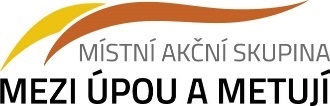 Identifikace lídrů v území MAPIII pro ORP Jaroměřaktualizace srpen 2022Projekt MAP III započal svou aktivitu 1. 2. 2022 a navázal na projekt MAPII a MAPI. Budování důvěry se školami je velmi dlouhodobý proces, protože jak zaznívá ve všech debatách okolo tvorby Strategie 2030+ v českém školství chybí důvěra na všech úrovních.Místními lídry jsou aktivní ředitelé a učitelé, kteří se zapojují do činnosti projektu, jsou inspirativní pro žáky a své kolegy, dokáží se zapálit a nadchnout pro zajímavé činnosti a zkoušejí nové metody učení. Vedou své školy a jsou odpovědní za pedagogický posun své školy.MŠ a ZŠ DolanyMgr. Iveta Hofmanová MŠ a ZŠ JasennáMgr. Dana Dvořáková Mgr. Markéta KirschováMŠ a ZŠ Velký TřebešovMgr. Lenka Kašparová MŠ a ZŠ RasoškyMgr. Šárka Jechová MŠ a ZŠ ChvalkoviceMgr. Markéta Ulrychová Soňa Mohrová ZŠ Rychnovek - ZvoleMgr. Marie NovákováMgr. Věra KopeckáMŠ Rychnovek - ZvoleMgr. Zuzana Polednová MŠ JaroměřMgr. Šárka Čechová Mgr. Kateřina BělinováMŠ HeřmaniceHana Slezáková ZŠ Jaroměř – JosefovMgr. Lukáš Zvěřina Mgr. Irena Krátká Mgr. Pavlína KrámováMgr. Simona DuškováLuboš ChromýZŠ Na Ostrově, JaroměřMgr. Miloš Tomek Mgr. David Horký Mgr. Milan MorávekZŠ Boženy Němcové, JaroměřMgr. Josef Hovorka Mgr. Taťána Slezáková Mgr. Jana KřížováMgr. Lucie BohatáMgr. Roman KopeckýZŠ a MŠ VelichovkyMgr. Hana Pekárková ZŠ KřišťálMgr. Pavel Palička PhD.Mgr. Miroslava Paličková